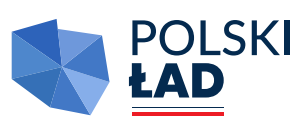                                                         ………………………………………….....                                                                                                                                                                                                                                                                                                   ……………………………            ………………………………………...…..                                                        ………………………………………….…                                                                                                                                            (nazwa i adres)                                     	        ………………………………..…………....               reprezentowany przez:    ………………………………..…………....                                     	        ………………………………………….….                                                                                                  (imię i nazwisko osoby/osób upoważnionych do składania oświadczeń 
                                                                                                      woli w imieniu wykonawcy / podmiotu udostępniającego zasoby)
 				OświadczenieDOTYCZĄCE NIEPODLEGANIA WYKLUCZENIU ORAZ spełnianiA warunków udziału w postępowaniuskładane na podstawie art. 125 ust. 1 ustawy Prawo zamówień publicznychDziałając w imieniu wymienionego wyżej wykonawcy / podmiotu udostępniającego zasoby i będąc należycie upoważnionym do jego reprezentowania w postępowaniu o udzielenie zamówienia publicznego, którego przedmiotem jest Modernizacja infrastruktury drogowej w miejscowościach Rodele, Radosze, Silginy, Garbnik, Czaczek, poniżej składam wymagane przez zamawiającego oświadczenia.Rozdział I. Oświadczenie o niepodleganiu wykluczeniu.Oświadczam, że wykonawca / podmiot udostępniający zasoby nie podlega wykluczeniu z postępowania na podstawie art. 108 ust. 1 oraz  art. 109 ust. 1 pkt 4, 5, 7, 8 i 10 ustawy Prawo zamówień publicznych.*Oświadczam, że zachodzą w stosunku do wykonawcy / podmiotu udostępniającego zasoby podstawy wykluczenia z postępowania na podstawie art. ……..…… ustawy Prawo zamówień publicznych (podać mającą zastosowanie podstawę wykluczenia spośród wymienionych w 
art. 108 ust. 1 pkt 1, 2 i 5 lub art. 109 ust. 1 pkt 4, 5, 7, 8 i 10 ustawy Prawo zamówień publicznych). Jednocześnie oświadczam, że w związku ze wskazaną okolicznością, na podstawie art. 110 ust. 2 ustawy Prawo zamówień publicznych, podjęte zostały następujące środki naprawcze:* …………………….……….....................................................................................................……………………………………………………………………………………………..…………………………………………………………………………………………..……....Oświadczam, że nie zachodzą w stosunku do wykonawcy / podmiotu udostępniającego zasoby przesłanki wykluczenia z postępowania na podstawie art.  7 ust. 1 ustawy z dnia 
13 kwietnia 2022 r. o szczególnych rozwiązaniach w zakresie przeciwdziałania wspieraniu agresji na Ukrainę oraz służących ochronie bezpieczeństwa narodowego (Dz. U. z 2023 r. 
poz. 1497 z późn. zm.).Rozdział II. Oświadczenie o spełnianiu warunków udziału w postępowaniu.Oświadczam, że wykonawca / podmiot udostępniający zasoby spełnia warunki udziału w postępowaniu określone przez zamawiającego w specyfikacji warunków zamówienia.Rozdział III. Oświadczenie dotyczące podanych informacji.Oświadczam, że wszystkie informacje podane w powyższych oświadczeniach są aktualne 
i zgodne z prawdą oraz zostały przedstawione z pełną świadomością konsekwencji wprowadzenia zamawiającego w błąd przy ich składaniu.                                                                                                                                    kwalifikowany podpis elektroniczny / podpis zaufany                                                                                                                            / podpis osobisty osoby upoważnionej do składania oświadczeń                                                                                                                           woli w imieniu wykonawcy / podmiotu udostępniającego zasoby